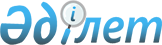 О внесении изменений и дополнений в постановление акимата области от 9 июня 2008 года N 418 "Об утверждении государственного образовательного заказа на подготовку специалистов в учебных заведениях технического и профессионального образования на 2008-2009 учебный год"
					
			Утративший силу
			
			
		
					Постановление акимата Мангистауской области N 740 от 18 августа 2008 года. Зарегистрировано Департаментом юстиции Мангистауской области N 2028 от 9 сентября 2008 года. Утратило силу в связи с истечением срока применения - (письмо акимата Мангистауской области от 08 апреля 2013 года № 08-18-450)      Сноска. Утратило силу в связи с истечением срока применения - (письмо акимата Мангистауской области от 08 апреля 2013 года № 08-18-450)      В соответствии с Законом Республики Казахстан от 24 марта 1998 года "О нормативных правовых актах" , акимат области ПОСТАНОВЛЯЕТ: 

      1. Внести в постановление акимата области от 9 июня 2008 года  N 418 "Об утверждении государственного образовательного заказа на подготовку специалистов в учебных заведениях технического и профессионального образования на 2008-2009 учебный год" (зарегистрировано в Реестре нормативных правовых актов за N 2020, опубликовано в газете "Огни Мангистау" от 29 июля 2008 года N 120 (10049)) следующие изменения и дополнения: 

      в приложении к указанному постановлению: 

      в пункте 2 "Профессиональный лицей N 1 г. Актау", в строке: 

      0807001 Слесарь-электрик по ремонту электрооборудования, в четвертом столбце слово "русский" заменить словом "казахский"; 

      пункт 4 "Каракиянский профессиональный лицей" дополнить строками следующего содержания:       дополнить пунктом 14 следующего содержания: 

      "14. Мангистауский технический колледж"       В строке "Всего" цифры "985" заменить цифрами "1035". 

      В строке "Всего" цифры "1470" заменить а цифрами "1570"; 

      в строке "По области" цифры "2455" заменить цифрами "2605".       2. Контроль за исполнением данного постановления возложить на заместителя акима области, курирующего вопросы образования.       3. Настоящее постановление вводится в действие со дня официального опубликования.       Аким области    К. Кушербаев 
					© 2012. РГП на ПХВ «Институт законодательства и правовой информации Республики Казахстан» Министерства юстиции Республики Казахстан
				3001001 Автомеханик 25 9 классов казахский 2 г. 10 мес. 4120001 Портной-универсал 25 9 классов казахский 2 г. 10 мес. 2002002 Эксплуатация 

нефтяных и газовых 

месторождений 50 9 классов казахский 3 г. 6 мес. 2919002 Сварочное 

производство 25 9 классов казахский 3 г. 6 мес. 3002002 Техническое 

обслуживание, ремонт 

и эксплуатация 

автомобильного 

транспорта 25 9 классов казахский 3 г. 6 мес. Итого: 100 